Avser fordon: Underlag för godkännande av bussfordon 2019CT2L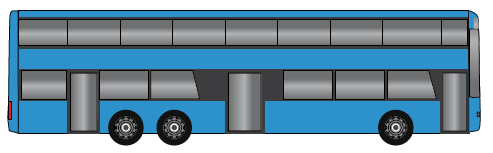 Huvudavtal:          		
Trafikföretag:       		
Trafikområde: 
Datum: 1. Fordonsuppgifter Fordonets fabrikat:  	 Årsmodell: 		 Euroklass: 	
 Modellbeteckning: 	 Drivmedel: 		2. Baskrav CT2L					 Trafikgrupp City		 Dörröppningar D+D+D	
 Fordonstyp Tvåvåningsbuss		 Hjulaxlar A+AA		
 Fordonsklass 2		 Antal sittplatser:  st
 Fordonschassi Låggolv		 Antal ståplatser:  st3a. Kravuppfyllnad som framgår av inre layout, se 3c Andel låggolv: %				 Placering av stopknappar
 Inre dörrmått rullstolsingång			 Placering stopelement samt visningsriktning
 Placering av rullstolsplats			 Placering bältespåm samt visningsriktning
 Mått rullstolsplats 1300x750mm			 Placering hållplatsskyltar samt visningsriktning
 Placering av påkallaknapp vid rullstolsplats		-----------------------------------------------------------------
-------------------------------------------------------------------------	 Fasta enkla och dubbla säten utritade
 Placering av 4st barnvagnsplatser			 Fällbara säten/klaffsäten utritade
 Mått per barnvagnsplats 600x750mm                  		 Stolsavstånd minst 750mm
 Placering av påkallaknapp säten bakom barnvagnspl	 Placering av skiljeväggar
-------------------------------------------------------------------------	 Avstånd skiljevägg-sittplats minst 300mm
 Placering av 4st reserverade sittplatser på låggolvet	 Ståhöjd i mittgång minst 1900mm
 Gångbredd framdörr-avstigningsdörr 600mm		 Säteshöjd över golv 450-500mm
 Avstånd minst 780mm vid reserverade sittplatser
 Placering av påkallaknapp vid reserverade sittplatser	
3b. Kravuppfyllnad som framgår av yttre layout, se 3d-3f Placering av linje/destinationsskylt höger		
 Placering av yttre påkallaknapp rullstolsingång		
 Placering av yttre dörröppningsknappar bakdörrar
 Placering av yttre högtalare
 Placering av flagghållare höger				
---------------------------------------------------------------------------	
 Placering av linje/destinationsskylt vänster						
 Placering av linje/destinationsskylt front
 Placering av linjeskylt bak
 Placering av flagghållare vänster
3c. Fordonsritning – Inre layout3d. Fordonsritning – Yttre layout höger3e. Fordonsritning – Yttre layout vänster3f. Fordonsritning – Yttre layout front och bak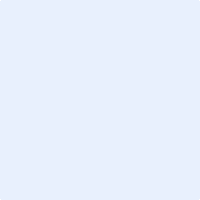 4a. Teknisk specifikation – Säkerhetskrav Trepunktsbälte fasta sittplatser passagerare		 Brandsläckare
 Tvåpunktsbälte fällbara sittplatser passagerare		 Förbandslåda
 Trepunktsbälte förarplats			 Aut släckningssystem motorrum
 Förarbälte möjligt att justera i höjdled			 Dörrbromskrav
 6 bälteskuddar för barn				 Vinterdäck
 Audiell och visuell bältespåminnare			 Varningsreflexer backspeglar
------------------------------------------------------------------------------	------------------------------------------------------------------------------
 Kameraöverv. Passagerare			 Alkolås
 Kameraöverv. 3:e, 4:e dörr, skärm vid förarplats		 Överfallslarm förarplats
 Plats för kameraöverv. av föraren			 Kommunikation på förarplats med handsfree lösning
 Möjlighet för föraren att övervaka inre utrymmet		 Backkamera
 Övervakningsmöjlighet av yttre yta framför framdörr4b. Teknisk specifikation – Tillgänglighet Rullstolsramp				 Utvändig högtalare vid ingångsdörr
 Nigningsfunktion				 Möjlighet till manuella utrop från förarplats
 Bakåtvänd rullstolsplats ryggplatta			 System för hållplatsutrop med god hörbarhet
 Bakåtvänd rullstolsplats vältskydd			------------------------------------------------------------------------
 Bakåtvänd rullstolsplats hjulstopp			 Röda stoppknappar med vit text och gula knapphus
 Kontrastmarkering signalgult trappsteg		 Stoppsystem med audiell och visuell funktion
 Kontrastmarkering signalgult podester		 Blåa påkallaknappar med vit text och gula knapphus
------------------------------------------------------------		 Påkallasystem med avvikande signal för förare & resenär
 Kontrastmarkering ledstänger			-------------------------------------------------------------------------
 Kontrastmarkering handtag			 Armstöd mot mittgång vid reserverade sittplatser
4c. Teknisk specifikation – Komfort 80mm tjocklek sittdyna fasta säten			 Bagagehyllor tak
 Höga ryggstöd				 Gråa gardiner/rullgardiner
 Lutningsbara ryggstöd				 Läslampa över samtliga fasta säten
 Armstöd mot mittgång fasta säten			 Krok för jacka vid sittplats
----------------------------------------------------------------		
 God sikt genom fönster, ej tonade rutor		
 Värme/friskluftsanordning			
 Luftkonditionering (AC)
4d. Teknisk specifikation – Övrigt  Ljusa innerväggar ej tygbeklädda			
 Ljust innertak ej dominerande av tygbeklädnad		
 Ljust halksäkert golv				
 Blått stolstyg utan logotyper			
 Tidtabellshållare med minst 6st A6 fack		
 Tidningslåda
 Flagghållare höger och vänster takfront	
 Papperskorg vid varje dörröppning
 Förarmicrofon
 Fönsterskylthållare 4 st
 KRS Kundräkningssystem			5. Tekniklåda och antennskiss6. Stolstyp för fasta säten7. Eventuella noteringar8. Godkännande och signeringFordonet Godkänt:Sign/datum trafikföretaget:			Sign/datum Västtrafik: 			Sign/datum Västtrafik:
				       		
				      		 